Week of 5/22 to 5/26MondayTuesdayWednesdayThursday½ day (m-step field dayFridayNo school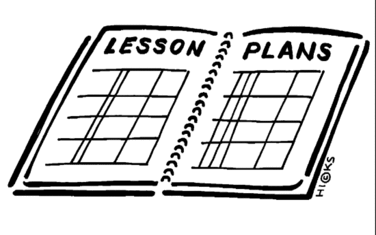 Lesson1. continue working on Civil War battle projects1. Battle projects are due2. begin presentations1. continue presentations2. Begin $2.00 summaries of chapter 15M-Step Field dayNo SchoolContent ObjectiveStudents will be able to demonstrate knowledge a specific battle in the Civil War by completing a project that includes all relevant details about the battle and the effects it had on the war and the United States in general.Students will be able to demonstrate knowledge a specific battle in the Civil War by completing a project that includes all relevant details about the battle and the effects it had on the war and the United States in general.Students will be able to demonstrate understanding of how the Civil war affected different groups such as African Americans, both enslaved and free, women, citizens of the North and of the South by reading and summarizing using a $2.00 summary. M-Step Field dayNo SchoolLanguage ObjectiveStudents will write to identify pertinent facts about a specific battle of the Civil War.Students will write to identify pertinent facts about a specific battle of the Civil War.Students will write to summarize a given topic.M-Step Field dayNo SchoolLearning Target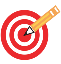 I can explain the critical events and battles of the Civil War.I can identify how a specific battle led to the North Winning.I can identify the military and political leaders inI can explain the critical events and battles of the Civil War.I can identify how a specific battle led to the North Winning.I can identify the military and political leaders inI can read text about the effects of the Civil war and then summarize – using a $2.00 summary method.M-Step Field dayNo SchoolVocabularyTake vocab quiz for chapter 15 wordsM-Step Field dayNo SchoolAssessment   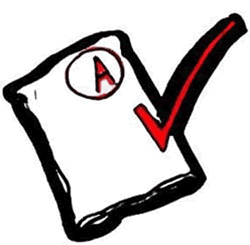 Vocabulary quizPresentations of posters$2.00 summaries (each word cost $0.10)M-Step Field dayNo SchoolGLCE8 – U5.2.2 Make an argument to explain the reasons why the North won the Civil War by considering the• critical events and battles in the war• the political and military leadership of the North and South• the respective advantages and disadvantages, including geographic, demographic, economic and technological8 – U5.2.2 Make an argument to explain the reasons why the North won the Civil War by considering the• critical events and battles in the war• the political and military leadership of the North and South• the respective advantages and disadvantages, including geographic, demographic, economic and technological8 – U5.2.2 Make an argument to explain the reasons why the North won the Civil War by considering the• critical events and battles in the war• the political and military leadership of the North and South• the respective advantages and disadvantages, including geographic, demographic, economic and technologicalM-Step Field dayNo School